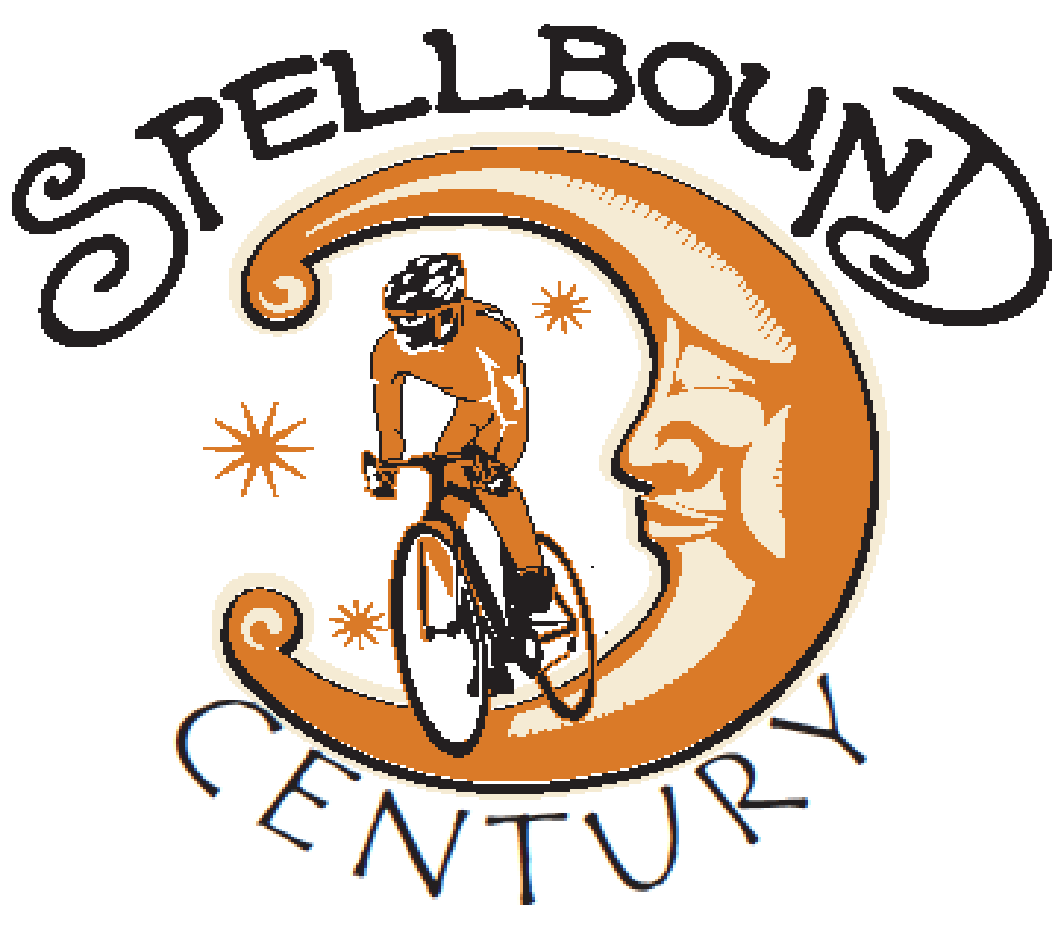 THE SPELLBOUND CENTURYSaturday – July 27, 2019 - Mt. Holly, New JerseySPONSORSHIPPLATINUM LEVELA $1,000 donation will have your company name added to the event promotion banner.Exposure and acknowledgement prior to and on the day off event by placing your name on the pamphlets, your company name & logo on event t-shirts and permission to set up an event tent.Recognition of your organization contribution on the Main Street Mount Holly and RV Patriots website for one year.Fees waived for up to four entries to the event GOLD LEVELA $500 donation will provide exposure and acknowledgement prior to and on the day off event by placing your name on pamphlets, your company name and logo on event t-shirts and permission to set up an event tent.Fees waived for up to three entries to the event SILVER LEVELA $350 donation will grant you the opportunity to have your company name on event advertisements by placing your company name on pamphlets and event t-shirts (including logo), have two fees waived to the event.BRONZE LEVELA $250 donation will grant you the opportunity to have your company name on event advertisements by placing the company name on pamphlets and event t-shirts, have one fee waived to the event.BUSINESS SPONSORSHIPBe a part of the event by contributing food for the rest stops or the luncheon; providing a gift of equal value that can be used as a prize for the participants or volunteer your service.	                 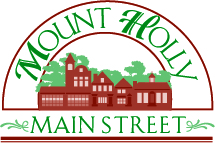 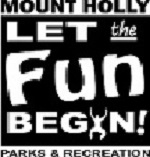 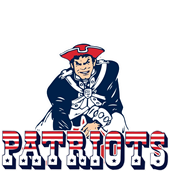 